Publicado en Madrid el 16/06/2020 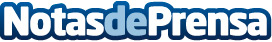 AROMA+KIT y The Extreme Collection: campaña de cobranding para reforzar el concepto "handmade"The Extreme Collection ha incluido de regalo en sus ventas una muestra de crema hidratante de Aromakit personalizada para todo tipo de pieles con la caléndula como protagonista, agotando existencias en las primeras semanas. Esta acción de cobranding es la suma de esfuerzos de dos empresas españolas que comparten las mismas inquietudes: apuestan por la producción nacional y una fabricación limitada y artesanal para ofrecer a sus clientes un valor diferencial y un trato individualizadoDatos de contacto:María Contenente91 302 28 60Nota de prensa publicada en: https://www.notasdeprensa.es/aroma-kit-y-the-extreme-collection-campana-de Categorias: Nacional Moda Marketing Sociedad E-Commerce Consumo http://www.notasdeprensa.es